Name:_____________________________Unit 7: Welcome to Japan例Hello, everyone.1. Welcome to Tochigi.	2. You can eat ramen in Sano City.3. It’s delicious.You can see Kegon Falls in Nikko City.It’s beautiful.Thank you for listening!You can see – OOが見えるよ！	You can eat – OOを食べられるよ！You can enjoy – OOを楽しめるよ！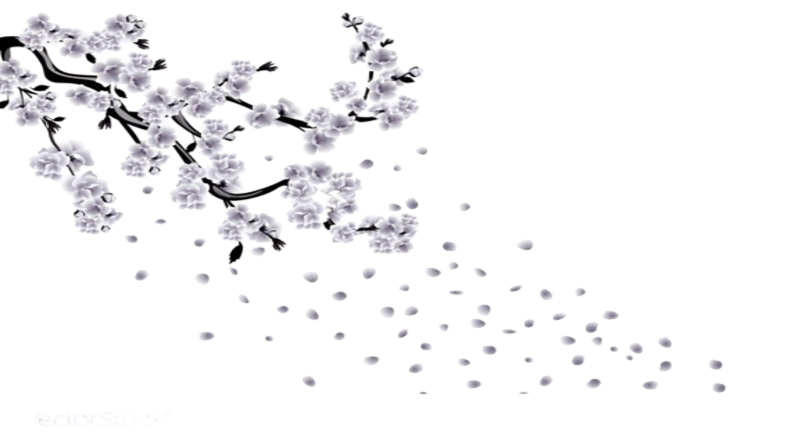 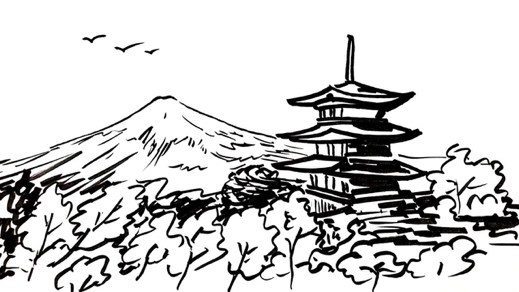 Welcome to Japan Hello, everyone.　Welcome to ⒏　　　　　　　　　You can 	⒑				    　 ⒑It’s ⒑								  You can 	⒑					   　  ⒑It’s ⒑								  Thank you for listening!